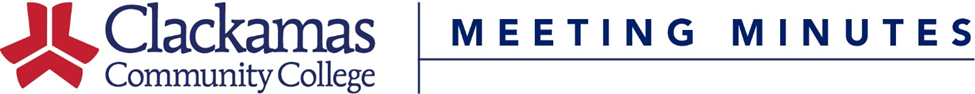 Assessment Committee October 31, 2022Attended: Kelly Mercer, Jil Freeman, Lisa Reynolds, Lisa Nielson, Dave Mount, Jason Kovac, Jennifer Bown, Elizabeth CarneyAgenda Items:Heads up you will be getting a draft of the accreditation report sometime soonish - next week or so. We plan to review it at the Nov 14th meeting and/or Nov. 28th meeting.Review drafts of rubrics about the quality of the program assessment process)We discussed and made edits on the rubric draftQuestion about reports and dataWe discussed the best ways to share, discuss and use data outside of programs--for example sharing data from all areas of the AAOT at a college level. Currently, we assess the pieces that make up the AAOT but not the AAOT itself (as a package of those areas). We acknowledged that there might be fear around sharing data outside of a program/team--early on in our program assessment journey faculty were fearful assessment could be used punitively. We talked about ways to develop toward this and it might be something to plan toward and build toward over time.